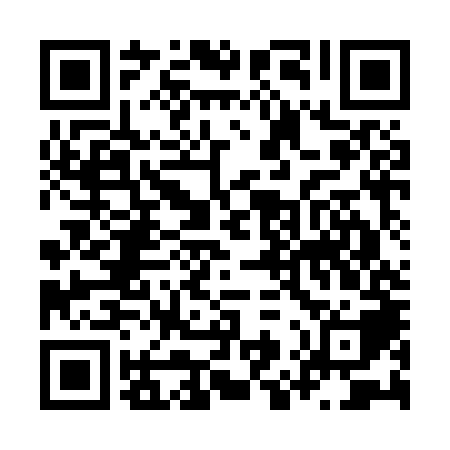 Ramadan times for Copper Cliff, Montana, USAMon 11 Mar 2024 - Wed 10 Apr 2024High Latitude Method: Angle Based RulePrayer Calculation Method: Islamic Society of North AmericaAsar Calculation Method: ShafiPrayer times provided by https://www.salahtimes.comDateDayFajrSuhurSunriseDhuhrAsrIftarMaghribIsha11Mon6:306:307:531:444:567:357:358:5812Tue6:286:287:511:434:577:367:369:0013Wed6:266:267:491:434:587:387:389:0114Thu6:246:247:471:434:597:397:399:0315Fri6:226:227:451:435:007:407:409:0416Sat6:206:207:431:425:007:427:429:0517Sun6:186:187:411:425:017:437:439:0718Mon6:166:167:391:425:027:457:459:0919Tue6:146:147:371:415:037:467:469:1020Wed6:126:127:361:415:047:477:479:1221Thu6:096:097:341:415:047:497:499:1322Fri6:076:077:321:405:057:507:509:1523Sat6:056:057:301:405:067:527:529:1624Sun6:036:037:281:405:077:537:539:1825Mon6:016:017:261:405:077:547:549:1926Tue5:595:597:241:395:087:567:569:2127Wed5:565:567:221:395:097:577:579:2228Thu5:545:547:201:395:107:587:589:2429Fri5:525:527:181:385:108:008:009:2630Sat5:505:507:161:385:118:018:019:2731Sun5:485:487:141:385:128:038:039:291Mon5:455:457:121:375:128:048:049:312Tue5:435:437:101:375:138:058:059:323Wed5:415:417:081:375:148:078:079:344Thu5:395:397:061:375:148:088:089:355Fri5:365:367:041:365:158:098:099:376Sat5:345:347:021:365:168:118:119:397Sun5:325:327:001:365:168:128:129:418Mon5:305:306:581:355:178:148:149:429Tue5:275:276:561:355:178:158:159:4410Wed5:255:256:541:355:188:168:169:46